VZN č.3/2019 o poskytovaní jednorázového príspevku pri narodení dieťaťa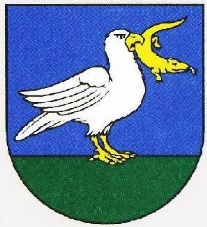 OBEC HORNÁ LEHOTAVZN č.3/2019 o poskytnutí jednorázového príspevku pri narodení dieťaťaObecné zastupiteľstvo v Hornej Lehote na základe ust.§ 6 ods.1 § 11 ods. 4 pís. g a v súlade s § 4 ods. 1 ods. 3 písme. a) a j) zákona SNR č. 369/1990 Zb. o obecnom zriadení v znení neskorších predpisov vydáva pre obec Horná Lehota toto:Všeobecne záväzné nariadenie Č.3/2019 O poskytovaní jednorázového príspevku pri narodení dieťaťaPRVÁ ČASŤ§1Účel nariadeniaÚčelom tohto všeobecne záväzného nariadenia (ďalej len VZN) je stanovenie postupu a základných kritérií pri poskytovaní jednorázového finančného príspevku pri narodení dieťaťa (ďalej len príspevok).Druhá časť§2Základné ustanoveniaPríspevok sa poskytuje rodičom dieťaťa, ktorým sa v priebehu kalendárneho roku narodilo jedno alebo viac detí, ktoré dovŕšia najmenej 28 dní života.Príspevok je jednorázová, účelová sociálna dávka, ktorú obec poskytuje oprávnenej osobe uvedenej v § 3, na pokrytie výdavkov spojených so zabezpečovaním nevyhnutných potrieb dieťaťa.§3Oprávnená osobaOprávnená osoba na uplatnenie nároku na príspevok pri narodení dieťaťa, ak spĺňa podmienky podľa tohto nariadenia je:a) manželia ako rodičia dieťaťa,b) matka žijúca v partnerskom vzťahu bez uzatvorenia manželstva c) osamotená matkad) ovdovená matka alebo otec,e) otec dieťaťa, keď dieťa bolo zverené do výchovy otca na základe právoplatného rozhodnutia súdu, ak príspevok predtým nebo vyplatený,VZN č.3/2019 o poskytovaní jednorázového príspevku pri narodení dieťaťaf) iná oprávnená osoba, ktorá prevzala dieťa mladšie ako jeden  rok do starostlivosti nahradzajúcej starostlivosť rodičov na základe právoplatného rozhodnutia príslušného orgánu, ak príspevok nebol vyplatený.§4Podmienky poskytnutia príspevku Príspevok pri narodení dieťaťa sa poskytne oprávnenej osobe pri splnení nasledovných podmienok: narodenie  dieťaťa, trvalý pobyt dieťaťa na území obce,trvalý pobyt oprávnenej osobe na území obce sa pre účely tohto VZN považuje:pri manželoch trvalý- pobyt aspon jedného z manželov na území obce, v čase narodenia dieťaťa,pri matkách žijúcich v partnerskom vzťahu bez uzatvorenia manželstva a osamelých matkách trvalý pobyt matky na území obce, v čase narodenia dieťaťa,pri ovdovelých matkách alebo otcoch trvalý pobyt matky alebo otca na území obce, v čase narodenia dieťaťa,dieťa po pôrode nebolo zverené do starostlivosti náhradzajúcej starostlivosť rodičov alebo dieťaťu nebola nariadená ústavná starostlivosť podľa osobitných predpisov.Oprávnená osoba uplatňuje nárok na príspevok pri narodení dieťaťa podaním písomnej žiadosti, ktorej prílohou je rodný list dieťaťa.55Výška príspevku Výška príspevku pri narodení dieťaťa je 100 EUR.Ak sa súčasne narodí viac detí, príspevok patrí na každé dieťaťa.   §6 Postup pri poskytnutí príspevkuPríspevok sa vypláca najneskoršie do konca mesiaca nasledujúceho po kalendárnom mesiaci v ktorom bola žiadosť podaná. Vypláca sa v hotovosti.§7Všeobecné ustanoveniaPríspevok sa poskytuje výlučne za splnenia podmienok ustanovených týmto VZN.Na poskytnutie príspevku nie je právny nárok v zmysle všeobecne záväzných právnych predpisov SR.Príspevok sa poskytuje s ohľadom na schválený rozpočet obce na príslušný kalendárny rok.Finančné prostriedky, určené na výplatu príspevku sú účelovo rozpočtované v položke sociálne zabezpečenie v rámci rozpočtu obce.TRETIA ČASŤ§8VZN č.3/2019 o poskytovaní jednoráyového príspevku pri narodení dieťaťaZáverečné ustanoveniaZmeny a doplnky tohto všeobecne záväzného nariadenia schvaľuje Obecné zastupiteľstvo obce Horná Lehota.Na tomto všeobecne záväznom nariadení sa uznieslo Obecné zastupiteľstvo obce Horná Lehota dňa : 13.12.2019  Toto všeobecne záväzné nariadenie nadobúda účinnosť dňom : 01.01.2020. Toto Všeobecne záväzné nariadenie bolo vyvesené dňa 16.decembra 2019 na úradnej tabuli   Obce Horná Lehota a zverejnený na internetovej stránke Obce Horná Lehota.V Hornej lehote dňa 16.12.2019					Jozef Mäsiar								starosta obce